Part-2Answer any one question. The question carries 20 Marks.                     1x20=207. Explain the physical, social, economic, psychological impact of disaster on individuals, families, groups, communities and nations. 8.   Explain the phases of Disaster Management Cycle.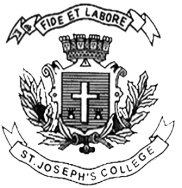 ST. JOSEPH’S COLLEGE (AUTONOMOUS), BENGALURU-27ST. JOSEPH’S COLLEGE (AUTONOMOUS), BENGALURU-27ST. JOSEPH’S COLLEGE (AUTONOMOUS), BENGALURU-27ST. JOSEPH’S COLLEGE (AUTONOMOUS), BENGALURU-27ST. JOSEPH’S COLLEGE (AUTONOMOUS), BENGALURU-27ST. JOSEPH’S COLLEGE (AUTONOMOUS), BENGALURU-27ST. JOSEPH’S COLLEGE (AUTONOMOUS), BENGALURU-27M.S.W  - IV SEMESTERM.S.W  - IV SEMESTERM.S.W  - IV SEMESTERM.S.W  - IV SEMESTERM.S.W  - IV SEMESTERM.S.W  - IV SEMESTERM.S.W  - IV SEMESTERSEMESTER EXAMINATION: APRIL 2017SEMESTER EXAMINATION: APRIL 2017SEMESTER EXAMINATION: APRIL 2017SEMESTER EXAMINATION: APRIL 2017SEMESTER EXAMINATION: APRIL 2017SEMESTER EXAMINATION: APRIL 2017SEMESTER EXAMINATION: APRIL 2017SW DE 0815 – Disaster ManagementSW DE 0815 – Disaster ManagementSW DE 0815 – Disaster ManagementSW DE 0815 – Disaster ManagementSW DE 0815 – Disaster ManagementSW DE 0815 – Disaster ManagementSW DE 0815 – Disaster ManagementTime- 2 1/2  hrsTime- 2 1/2  hrsMax Marks-70Max Marks-70Max Marks-70This paper contains two printed pages and has two partsPart- 1Answer any five questions. Each question carries 10 Marks :            5x10=501. Why is there a need for Social Workers to study Disaster Management?2. Explain the Disaster Management Act and Policy.3. What is the role and responsibilities of community, panchayat and other stake holders in rehabilitation in the post disaster situation?4. Analyse the documentaries on Bhopal Gas Tragedy and Before the Flood and What are the causes leading to major disasters as portrayed in the documentaries?5. Explain the various types of disasters with examples dealt in the class.6. What kind of intervention Social Work can provide during a national disaster. What are the do’s and don’ts? This paper contains two printed pages and has two partsPart- 1Answer any five questions. Each question carries 10 Marks :            5x10=501. Why is there a need for Social Workers to study Disaster Management?2. Explain the Disaster Management Act and Policy.3. What is the role and responsibilities of community, panchayat and other stake holders in rehabilitation in the post disaster situation?4. Analyse the documentaries on Bhopal Gas Tragedy and Before the Flood and What are the causes leading to major disasters as portrayed in the documentaries?5. Explain the various types of disasters with examples dealt in the class.6. What kind of intervention Social Work can provide during a national disaster. What are the do’s and don’ts? This paper contains two printed pages and has two partsPart- 1Answer any five questions. Each question carries 10 Marks :            5x10=501. Why is there a need for Social Workers to study Disaster Management?2. Explain the Disaster Management Act and Policy.3. What is the role and responsibilities of community, panchayat and other stake holders in rehabilitation in the post disaster situation?4. Analyse the documentaries on Bhopal Gas Tragedy and Before the Flood and What are the causes leading to major disasters as portrayed in the documentaries?5. Explain the various types of disasters with examples dealt in the class.6. What kind of intervention Social Work can provide during a national disaster. What are the do’s and don’ts? This paper contains two printed pages and has two partsPart- 1Answer any five questions. Each question carries 10 Marks :            5x10=501. Why is there a need for Social Workers to study Disaster Management?2. Explain the Disaster Management Act and Policy.3. What is the role and responsibilities of community, panchayat and other stake holders in rehabilitation in the post disaster situation?4. Analyse the documentaries on Bhopal Gas Tragedy and Before the Flood and What are the causes leading to major disasters as portrayed in the documentaries?5. Explain the various types of disasters with examples dealt in the class.6. What kind of intervention Social Work can provide during a national disaster. What are the do’s and don’ts? This paper contains two printed pages and has two partsPart- 1Answer any five questions. Each question carries 10 Marks :            5x10=501. Why is there a need for Social Workers to study Disaster Management?2. Explain the Disaster Management Act and Policy.3. What is the role and responsibilities of community, panchayat and other stake holders in rehabilitation in the post disaster situation?4. Analyse the documentaries on Bhopal Gas Tragedy and Before the Flood and What are the causes leading to major disasters as portrayed in the documentaries?5. Explain the various types of disasters with examples dealt in the class.6. What kind of intervention Social Work can provide during a national disaster. What are the do’s and don’ts? This paper contains two printed pages and has two partsPart- 1Answer any five questions. Each question carries 10 Marks :            5x10=501. Why is there a need for Social Workers to study Disaster Management?2. Explain the Disaster Management Act and Policy.3. What is the role and responsibilities of community, panchayat and other stake holders in rehabilitation in the post disaster situation?4. Analyse the documentaries on Bhopal Gas Tragedy and Before the Flood and What are the causes leading to major disasters as portrayed in the documentaries?5. Explain the various types of disasters with examples dealt in the class.6. What kind of intervention Social Work can provide during a national disaster. What are the do’s and don’ts? This paper contains two printed pages and has two partsPart- 1Answer any five questions. Each question carries 10 Marks :            5x10=501. Why is there a need for Social Workers to study Disaster Management?2. Explain the Disaster Management Act and Policy.3. What is the role and responsibilities of community, panchayat and other stake holders in rehabilitation in the post disaster situation?4. Analyse the documentaries on Bhopal Gas Tragedy and Before the Flood and What are the causes leading to major disasters as portrayed in the documentaries?5. Explain the various types of disasters with examples dealt in the class.6. What kind of intervention Social Work can provide during a national disaster. What are the do’s and don’ts? 